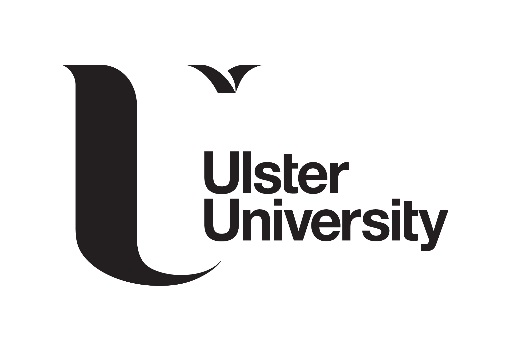 ACADEMIC PROBATION REPORTFull Name:       					Staff (E) Number:       Job Title:       					School:       					Date of Appointment:       				Length of Probationary Period:       Single Pay Spine Point:       Report Period (for ease of reference please see attached calculation table):The Terms and Conditions of Employment for Academic Staff provide that the Academic Probation Committee will, prior to each anniversary of the probationers appointment, receive annually from each designated member of staff a report on the progress of each probationer for whom he or she has responsibility and determine:	during the first year	(a)	whether progress is satisfactory	(b)	whether progress is unsatisfactory or requiring remedial action	during the second year(a)	whether progress is satisfactory	(b)	whether progress is unsatisfactory or requiring remedial action	(c)	whether the appointment will be terminated at the end of the current year	during the first and final/final year of probation	(a)	whether the appointment will be confirmed; or	(b)	whether the appointment will be terminated at the end of the current year; or	(c)	whether the probationer will remain on probation for a further year.ACADEMIC PROBATION REPORT FOR THE PERIODHEADS OF SCHOOLS ARE RESPONSIBLE FOR THE COMPLETION OF SECTIONS 1 TO 7 INCLUSIVEFORMS MUST NOT BE COMPLETED BY MEMBERS OF STAFF PLEASE APPEND A BRIEF UP-TO-DATE CURRICULUM VITAESECTION 1 - OBJECTIVESIndicate under (a), (b) and (c) work assigned and objectives set for this reporting period.Extent to which objectives under (a), (b) and (c) above have been met (identifying performance indicators used).Objectives set for the next reporting period.  Objectives identified within the final report will be considered during the first appraisal.State the average number of contact hours per week spent on University Teaching and Related Activity during this reporting period.SECTION 2 - RESEARCH AND ANALOGOUS ACTIVITIESUse strict definitions of research and analogous activities as defined by the Academic Publications Committee (see guidance note).  Please be specific.SECTION 3 – ADMINISTRATIVE TASKSDescribe specific tasks assigned; how they have been performed during this reporting period, and new tasks set for the next reporting period.SECTION 4 – WORKING RELATIONSHIPSSECTION 5 – STAFF DEVELOPMENTSpecify the outcome of training or retraining in this reporting period.  Identify any training or retraining proposed in the next reporting period.CPD FRAMEWORK REQUIREMENTS (see http://staffdev.ulster.ac.uk/index.php?/higher_education_practice for details)  Academic Induction (session names have changed from September 2010)Currently enrolled in the Post Graduate Certificate in Higher Education Practice (PGCHEP)?   Yes				No				Exempt*		If no, planned date for commencing PGCHEP:	     If no date planned for commencing PGCHEP, please provide explanation below:*If exempt must be evidenced to Chair prior to submission of Final Probation Report or Staff Member Confirmed in Post e.g. a copy of the Application Form for Exemption from PGCHEP, approved by the Dean.SECTION 6 – OTHER COMMENTS BY HEAD OF SCHOOL/DEPARTMENTSECTION 7 – RECOMMENDATIONS OF HEAD OF SCHOOL/DEPARTMENTFirst Report  (if applicable)Progress satisfactory								Progress not satisfactory or requiring remedial action			Second Report (if applicable)Progress satisfactory								Progress not satisfactory or requiring remedial action			Appointment to terminate at end of second year				Final (or First and Final) Report (if applicable)Confirm in Post									Terminate										One year extension to Probation						SECTION 8 – COMMENTS AND FURTHER INFORMATION BY MEMBER OF STAFFDECLARATION:	I have discussed the preparation of this report with my Head of School/Department, have read the report and attached a brief up-to-date Curriculum Vitae.CHECKLISTPrior to this Report being submitted to Human Resources the following details should always be completed/attached:PGCHEP enrolment status		Signed by Research Institute Director (if applicable)	     PGCHEP exemption confirmation (if applicable)		Signed by Staff Member	Recommendation provided		 	Signed by Dean/Director		 Signed by Head of School/Department	    CV attached			This form should now be returned to Human Resources Department, Room 8M15, Jordanstown campus.Probationary Period:			First					First and Final			(please tick as appropriate)					Second				Final			(a)	TEACHING   (b)       EXAMINING   (c)       SUPERVISION OF STUDENTS(a)       TEACHING(b)       EXAMINING   (c)       SUPERVISION OF STUDENTSUNIVERSITY TEACHING AND RELATED ACTIVITYAVERAGE HOURSAVERAGE HOURSUNIVERSITY TEACHING AND RELATED ACTIVITYBase CampusOther Campus or ElsewhereLECTURINGTUTORIALSSEMINARSPROJECT OR DISSERTATION SUPERVISIONLAB ACTIVITYE-LEARNING(a)       Objectives set for this reporting period.      (b)       Extent to which the above objectives have been met(c )      Extent to which objectives have been met since start of probation            unless covered in (b)Objectives set for the next reporting period.  Objectives identified within the final report will be considered during the first appraisal.SessionDate Attended/ Attendance ScheduledModules (please list all planned or undertaken – see http://staffdev.ulster.ac.uk/index.php?/higher_education_practice/pgchep  for details)Date undertaken/ plannedDate awardedComments:Please provide details and agreed action plan:Comments:Please provide details and agreed action plan:Please provide reasons for recommendation to terminate:Comments:Please provide reasons for recommendation to terminate:Please provide reasons and agreed action plan:Signed:    ______________________________________________                       (Head of School/Department)Date:   _________________Signed:    ______________________________________________                       (Research Institute Director)Date:   _________________Signed:    ______________________________________________                       (Member of Staff)Date:   _________________Signed:    ______________________________________________                       (Dean/Director)Date:   _________________ACADEMIC PROBATION COMMITTEEReport Approved:                    Yes					No		                Comments/Action required by Chair:Signature:  _________________________________________      Date:  _____________________                   (Chairperson of Academic Probation Committee)Office Use OnlyFirst*    Second*     Final*     Report sent to Academic Probation Committee ChairDate Sent to Chair of Academic Probation Committee:  __________________________________Date Returned from Chair of Academic Probation Committee:  ____________________________Progress Satisfactory:  Yes*    No*    N/A*       Confirm in Post:  Yes*    No*    N/A* Employee Relations Signature:  ____________________________    Date:  __________________ HESA Teaching Qualification -  Core HR updated:   Yes*    No*    N/A*       Core HR updated:         Yes*    No*        Date:  _______________  HRSA Initials:  __________*tick as appropriate